Правила просмотра телевизора детьмиРасстояние до телеэкрана должно быть не менее 2 метров и не более 6. Оптимальное расстояние -3 -4 м.Смотреть телевизор можно только сидя. Желательно в кресле, на диване или на стуле.Экран должен находиться строго перед ребёнком. Нельзя смотреть телевизор сбоку.При просмотре телевизора в вечернее время включите в комнате верхний свет. Недопустимо смотреть телевизор в темноте!Если в комнату проникает яркий солнечный свет, прикройте окно шторами.Если ребёнку выписаны очки, их нужно одевать во время просмотра телепередач.Продолжительность непрерывного просмотра телевизора составляет 1-2 кл.-15 мин.3-4 кл.-20 мин5-7 кл. -25мин.8-9кл- 30 мин.По истечение этого времени необходимо сделать перерыв 10-15 мин или , хотя бы, гимнастику для глаз.Общая продолжительность просмотра телевизора в день не должна превышать от 8 до 12 лет — 1 часа, от 12 до 14 лет— 1,5 часов, от 14 до 17 лет — 2 часов. Не оставляйте телевизор работать, если дети заняты другими делами. Работающий телевизор создаёт фоновый шум, который отрицательно воздействует на нервную систему.Несоблюдение расстояния до телеэкрана, неправильная поза во время просмотра телевизора  и превышение времени просмотра ведут к нарушению зрения, осанки и эмоциональному переутомлению.Важно учесть, что детям не рекомендуется просматривать передачи и фильмы, предназначенные для взрослых, где в изобилии содержится агрессия, ненормативная лексика, пропагандируется  безнравственное поведение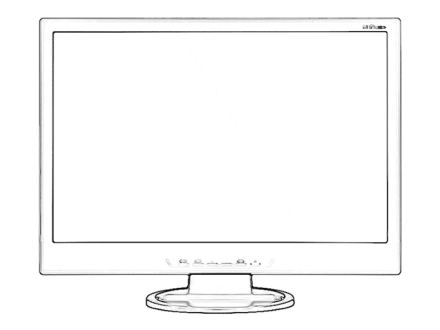 Берегите здоровье!